Hybrid: Something of mixed origin or composition, such as a word whose elements are derived from different languages.Cultural hybridity: Constitutes the effort to maintain a sense of balance among practices, values, and customs of two or more different cultures. In cultural hybridization, one constructs a new identity that reflects a dual sense of being, which resides both within and beyond the margins of nationality, race, ethnicity, class, and linguistic diversity.  An important resource is language, which may be used to construct an identity, to adapt to new cultural environments, and to make sense of new experiences or some combination of these features (Encyclopedia of Diversity in Education, Edited by: James A. Banks)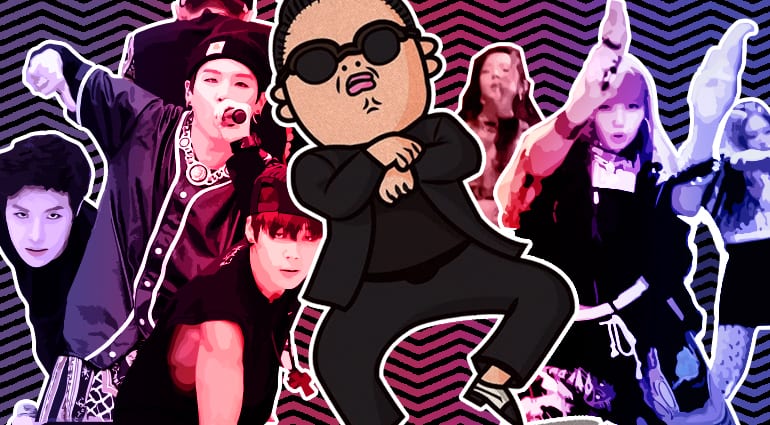 IBDP Geography – HL Cultural Hybridity